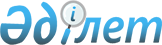 О внесении изменения в постановление акимата Актюбинской области от 29 марта 2021 года № 92 "Об утверждении государственного образовательного заказа на дошкольное воспитание и обучение, размера родительской платы по Актюбинской области"
					
			Утративший силу
			
			
		
					Постановление акимата Актюбинской области от 21 октября 2021 года № 350. Зарегистрировано в Министерстве юстиции Республики Казахстан 26 октября 2021 года № 24881. Утратило силу постановлением акимата Актюбинской области от 13 февраля 2023 года № 31
      Сноска. Утратило силу постановлением акимата Актюбинской области от 13.02.2023 № 31 (вводится в действие по истечении десяти календарных дней после дня его первого официального опубликования и распространяется на отношения, возникшие с 01.01.2023).
      Акимат Актюбинской области ПОСТАНОВЛЯЕТ:
      1. Внести в постановление акимата Актюбинской области от 29 марта 2021 года № 92 "Об утверждении государственного образовательного заказа на дошкольное воспитание и обучение, размера родительской платы по Актюбинской области" (зарегистрировано в Реестре государственной регистрации нормативных правовых актов № 8172) следующее изменение:
      приложение 1 к указанному постановлению изложить в новой редакции согласно приложению к настоящему постановлению.
      2. Государственному учреждению "Управление образования Актюбинской области" в установленном законодательством порядке обеспечить:
      1) государственную регистрацию настоящего постановления в Министерстве юстиции Республики Казахстан;
      2) размещение настоящего постановления на интернет-ресурсе акимата Актюбинской области после его официального опубликования.
      3. Контроль за исполнением настоящего постановления возложить на курирующего заместителя акима Актюбинской области.
      4. Настоящее постановление вводится в действие со дня его первого официального опубликования. Государственный образовательный заказ на дошкольное воспитание и обучение по Актюбинской области
					© 2012. РГП на ПХВ «Институт законодательства и правовой информации Республики Казахстан» Министерства юстиции Республики Казахстан
				
      Аким Актюбинской области 

О. Уразалин
Приложение к постановлению акимата Актюбинской области от 21 октября 2021 года № 350Приложение 1 к постановлению акимата Актюбинской области от 29 марта 2021 года № 92
№
Наименование города, районов и дошкольных организаций
Средняя стоимость расходов на одного воспитанника в месяц (тенге)
Средняя стоимость расходов на одного воспитанника в месяц (тенге)
Количество воспитанников
№
Наименование города, районов и дошкольных организаций
город
село
Детские дошкольные организации, в том числе
1
город Актобе
Группа с 10,5 часовым режимом пребывания
37988
20953
Санаторная группа
56282
97
Коррекционная группа
67275
260
2
Алгинский район
Группа с 10,5 часовым режимом пребывания
37988
41549
1324
Санаторная группа
56282
62159
15
Коррекционная группа
67275
74621
15
1
Государственное коммунальное казенное предприятие "Токмансайский ясли-детский сад "Айналайын" государственного учреждения "Отдел образования Алгинского района Управления образования Актюбинской области"
54875
50
2
Государственное коммунальное казенное предприятие "Тамдинский ясли-детский сад "Жулдыз-ай" государственного учреждения "Отдел образования Алгинского района Управления образования Актюбинской области"
54838
50
3
Государственное коммунальное казенное предприятие "Детский ясли сад № 2 "Айгөлек" государственного учреждения "Отдел образования Алгинского района Управления образования Актюбинской области"
52175
75
4
Государственное коммунальное казенное предприятие "Алгинский детский сад № 3 "Гулдер" государственного учреждения "Отдел образования Алгинского района Управления образования Актюбинской области"
58512
30
3
Айтекебийский район
Группа с 10,5 часовым режимом пребывания
41549
125
Санаторная группа
62159
12
1
Государственное коммунальное казенное предприятие "Дошкольная организация "Балауса" государственного учреждения "Отдел образования Айтекебийского района Управления образования Актюбинской области"
34460
140
2
Государственное коммунальное казенное предприятие "Дошкольная организация "Айгөлек" государственного учреждения "Отдел образования Айтекебийского района Управления образования Актюбинской области"
51710
50
3
Государственное коммунальное казенное предприятие "Дошкольная организация "Нұрбөбек" государственного учреждения "Отдел образования Айтекебийского района Управления образования Актюбинской области"
51241
30
4
Государственное коммунальное казенное предприятие "Дошкольная организация "Ақбөбек" государственного учреждения "Отдел образования Айтекебийского района Управления образования Актюбинской области"
51627
46
5
Государственное коммунальное казенное предприятие "Дошкольная организация "Акбота" государственного учреждения "Отдел образования Айтекебийского района Управления образования Актюбинской области"
57055
60
6
Государственное коммунальное казенное предприятие "Дошкольная организация "Балдәурен" государственного учреждения "Отдел образования Айтекебийского района Управления образования Актюбинской области"
65384
25
7
Государственное коммунальное казенное предприятие "Дошкольная организация "Мөлдір бұлақ" государственного учреждения "Отдел образования Айтекебийского района Управления образования Актюбинской области"
70359
25
8
Государственное коммунальное казенное предприятие "Дошкольная организация "Шаттық" государственного учреждения "Отдел образования Айтекебийского района Управления образования Актюбинской области"
58560
25
9
Государственное коммунальное казенное предприятие "Дошкольная организация "Болашақ" государственного учреждения "Отдел образования Айтекебийского района Управления образования Актюбинской области"
59850
25
10
Государственное коммунальное казенное предприятие "Дошкольная организация "Балапан" государственного учреждения "Отдел образования Айтекебийского района Управления образования Актюбинской области"
49457
55
11
Государственное коммунальное казенное предприятие "Дошкольная организация "Шамшырақ" государственного учреждения "Отдел образования Айтекебийского района Управления образования Актюбинской области"
77081
18
12
Государственное коммунальное казенное предприятие "Дошкольная организация "Аққайың" государственного учреждения "Отдел образования Айтекебийского района Управления образования Актюбинской области"
58553
57
13
Государственное коммунальное казенное предприятие "Дошкольная организация "Байтерек" государственного учреждения "Отдел образования Айтекебийского района Управления образования Актюбинской области"
53662
25
14
Государственное коммунальное казенное предприятие "Дошкольная организация "Бөбек" государственного учреждения "Отдел образования Айтекебийского района Управления образования Актюбинской области"
168630
7
15
Государственное коммунальное казенное предприятие "Дошкольная организация "Нұрсәт" государственного учреждения "Отдел образования Айтекебийского района Управления образования Актюбинской области"
59857
25
16
Государственное коммунальное казенное предприятие "Дошкольная организация "Балбұлақ" государственного учреждения "Отдел образования Айтекебийского района Управления образования Актюбинской области"
48690
50
17
Государственное коммунальное казенное предприятие "Дошкольная организация "Гаухар" государственного учреждения "Отдел образования Айтекебийского района Управления образования Актюбинской области"
56255
25
18
Государственное коммунальное казенное предприятие "Дошкольная организация "Ақ көгершін" государственного учреждения "Отдел образования Айтекебийского района Управления образования Актюбинской области"
86197
16
4
Байганинский район
Группа с 10,5 часовым режимом пребывания
42998
250
Санаторная группа
64574
15
1
Государственное коммунальное казенное предприятие "Ясли-детский сад "Балдәурен" государственного учреждения "Отдел образования Байганинского района Управления образования Актюбинской области"
67964
50
2
Государственное коммунальное казенное предприятие "Ясли-детский сад "Рауан" государственного учреждения "Отдел образования Байганинского района Управления образования Актюбинской области"
60715
75
3
Государственное коммунальное казенное предприятие "Ясли-детский сад "Жаркамыс" государственного учреждения "Отдел образования Байганинского района Управления образования Актюбинской области"
49573
60
4
Государственное коммунальное казенное предприятие "Ясли-детский сад "Алтай батыр" государственного учреждения "Отдел образования Байганинского района Управления образования Актюбинской области"
61547
50
5
Государственное коммунальное казенное предприятие "Ясли-сад "Ебейти" "Отдел образования Байганинского района Управления образования Актюбинской области"
83989
25
6
Государственное коммунальное казенное предприятие "Ясли-детский сад "Ноғайты" государственного учреждения "Отдел образования Байганинского района Управления образования Актюбинской области"
49261
50
7
Государственное коммунальное казенное предприятие "Ясли-детский сад "Жарлы" государственного учреждения "Отдел образования Байганинского района Управления образования Актюбинской области"
39692
50
8
Государственное коммунальное казенное предприятие "Ясли-детский сад "Оймауыт" государственного учреждения "Отдел образования Байганинского района Управления образования Актюбинской области"
55045
40
9
Государственное коммунальное казенное предприятие "Ясли "Миялы" государственного учреждения "Отдел образования Байганинского района Управления образования Актюбинской области"
64958
30
10
Государственное коммунальное казенное предприятие "Ясли-детский сад "Шаттық" государственного учреждения "Отдел образования Байганинского района Управления образования Актюбинской области"
50818
115
11
Государственное коммунальное казенное предприятие "Ясли-детский сад "Шұғыла" государственного учреждения "Отдел образования Байганинского района Управления образования Актюбинской области"
53321
100
12
Государственное коммунальное казенное предприятие "Ясли-детский сад "Қарауылкелді" государственного учреждения "Отдел образования Байганинского района Управления образования Актюбинской области"
68185
75
5
Иргизский район
Группа с 10,5 часовым режимом пребывания
42998
235
Санаторная группа
64574
17
1
Государственное коммунальное казенное предприятие "Ясли-сад "Балдырған" государственного учреждения "Отдел образования Иргизского района Управления образования Актюбинской области"
49766
140
2
Государственное коммунальное казенное предприятие "Ясли-сад "Аққайың" государственного учреждения "Отдел образования Иргизского района Управления образования Актюбинской области"
48766
125
3
Государственное коммунальное казенное предприятие "Ясли-сад "Балапан" государственного учреждения "Отдел образования Иргизского района Управления образования Актюбинской области"
65876
50
4
Государственное коммунальное казенное предприятие "Ясли-сад "Балдәурен" государственного учреждения "Отдел образования Иргизского района Управления образования Актюбинской области"
56764
50
5
Государственное коммунальное казенное предприятие "Ясли-сад "Гүлдер" государственного учреждения "Отдел образования Иргизского района Управления образования Актюбинской области"
55143
30
6
Государственное коммунальное казенное предприятие "Ясли-сад "Шаттық" государственного учреждения "Отдел образования Иргизского района Управления образования Актюбинской области"
57240
30
7
Государственное коммунальное казенное предприятие "Ясли-сад "Айгөлек" государственного учреждения "Отдел образования Иргизского района Управления образования Актюбинской области"
56404
50
8
Государственное коммунальное казенное предприятие "Ясли-сад "Алақай" государственного учреждения "Отдел образования Иргизского района Управления образования Актюбинской области"
66168
25
9
Государственное коммунальное казенное предприятие "Ясли-сад "Бөбек" государственного учреждения "Отдел образования Иргизского района Управления образования Актюбинской области"
54248
30
10
Государственное коммунальное казенное предприятие "Ясли-сад "Еркетай" государственного учреждения "Отдел образования Иргизского района Управления образования Актюбинской области"
52835
50
11
Государственное коммунальное казенное предприятие "Ясли-сад "Балбөбек" государственного учреждения "Отдел образования Иргизского района Управления образования Актюбинской области"
53819
50
12
Государственное коммунальное казенное предприятие "Ясли-сад "Жұлдыз" государственного учреждения "Отдел образования Иргизского района Управления образования Актюбинской области"
66809
25
6
Каргалинский район
Группа с 9 часовым режимом пребывания
47755
602
Санаторная группа
62159
15
7
Мартукский район
Группа с 10,5 часовым режимом пребывания
41549
1525
8
Мугалжарский район
Группа с 10,5 часовым режимом пребывания
37988
41549
1904
Санаторная группа
56282
62159
15
Коррекционная группа
67275
74621
15
В зоне экологического предкризисного состояния
Группа с 10,5 часовым режимом пребывания
39472
42998
956
Санаторная группа
58697
64574
18
1
Государственное коммунальное казенное предприятие "Ясли-сад "Бәйтерек" государственного учреждения "Отдел образования Мугалжарского района Управления образования Актюбинской области"
101841
25
2
Государственное коммунальное казенное предприятие "Ясли-сад № 7 "Айгөлек" государственного учреждения "Отдел образования Мугалжарского района Управления образования Актюбинской области"
91338
25
3
Государственное коммунальное казенное предприятие "Ясли-сад "Гүлдер" государственного учреждения "Отдел образования Мугалжарского района Управления образования Актюбинской области"
71061
25
4
Государственное коммунальное казенное предприятие "Ясли-сад "Арай" государственного учреждения "Отдел образования Мугалжарского района Управления образования Актюбинской области"
87087
25
5
Государственное коммунальное казенное предприятие "Ясли-сад № 2 "Балдырған" государственного учреждения "Отдел образования Мугалжарского района Управления образования Актюбинской области"
62079
25
9
Темирский район
Группа с 10,5 часовым режимом пребывания
39472
42998
105
Санаторная группа
58697
64574
20
1
Государственное коммунальное казенное предприятие "Детский ясли-сад "Ақбота" государственного учреждения "Отдел образования Темирского района Управления образования Актюбинской области"
38672
120
2
Государственное коммунальное казенное предприятие "Детский ясли-сад "Айгөлек" государственного учреждения "Отдел образования Темирского района Управления образования Актюбинской области"
52762
50
3
Государственное коммунальное казенное предприятие "Детский ясли-сад "Айгөлек" государственного учреждения "Отдел образования Темирского района Управления образования Актюбинской области"
51617
75
4
Государственное коммунальное казенное предприятие "Детский ясли-сад "Алақай" государственного учреждения "Отдел образования Темирского района Управления образования Актюбинской области"
94399
25
5
Государственное коммунальное казенное предприятие "Детский ясли-сад "Балдырған" государственного учреждения "Отдел образования Темирского района Управления образования Актюбинской области"
66386
50
6
Государственное коммунальное казенное предприятие "Детский сад "Гаухар" государственного учреждения "Отдел образования Темирского района Управления образования Актюбинской области"
45712
50
7
Государственное коммунальное казенное предприятие "Детский ясли-сад "Еркем-ай" государственного учреждения "Отдел образования Темирского района Управления образования Актюбинской области"
51333
140
8
Государственное коммунальное казенное предприятие "Детский ясли-сад "Балақай" государственного учреждения "Отдел образования Темирского района Управления образования Актюбинской области"
53691
75
9
Государственное коммунальное казенное предприятие "Детский ясли-сад "Балапан" государственного учреждения "Отдел образования Темирского района Управления образования Актюбинской области"
62567
25
10
Государственное коммунальное казенное предприятие "Детский ясли-сад "Балауса" государственного учреждения "Отдел образования Темирского района Управления образования Актюбинской области"
47162
140
11
Государственное коммунальное казенное предприятие "Детский ясли-сад "Балдәурен" государственного учреждения "Отдел образования Темирского района Управления образования Актюбинской области"
51433
50
12
Государственное коммунальное казенное предприятие "Детский ясли-сад "Зере" государственного учреждения "Отдел образования Темирского района Управления образования Актюбинской области"
36926
250
13
Государственное коммунальное казенное предприятие "Детский ясли-сад "Қарлығаш" государственного учреждения "Отдел образования Темирского района Управления образования Актюбинской области"
45920
75
10
Уилский район
Группа с 10,5 часовым режимом пребывания
41549
50
Санаторная группа
62159
15
1
Государственное коммунальное казенное предприятие "Ясли-сад "Айгөлек" государственного учреждения "Отдел образования Уилского района Управления образования Актюбинской области"
61379
42
2
Государственное коммунальное казенное предприятие "Ясли-сад "Асанәлі" государственного учреждения "Отдел образования Уилского района Управления образования Актюбинской области"
53106
100
3
Государственное коммунальное казенное предприятие "Ясли-сад "Әсем" государственного учреждения "Отдел образования Уилского района Управления образования Актюбинской области"
59659
65
4
Государственное коммунальное казенное предприятие "Ясли-сад "Балдырған" государственного учреждения "Отдел образования Уилского района Управления образования Актюбинской области"
39593
170
5
Государственное коммунальное казенное предприятие "Ясли-сад "Балдәурен" государственного учреждения "Отдел образования Уилского района Управления образования Актюбинской области"
53650
60
6
Государственное коммунальное казенное предприятие "Ясли-сад "Жолшы" государственного учреждения "Отдел образования Уилского района Управления образования Актюбинской области"
52484
55
7
Государственное коммунальное казенное предприятие "Ясли-сад "Балбөбек" государственного учреждения "Отдел образования Уилского района Управления образования Актюбинской области"
45499
75
11
Кобдинский район
Группа с 10,5 часовым режимом пребывания
41549
50
1
Государственное коммунальное казенное предприятие "Ясли-сад "Еркетай" государственного учреждения "Отдел образования Кобдинского района Управления образования Актюбинской области"
51977
25
2
Государственное коммунальное казенное предприятие "Ясли-сад "Гаухар" государственного учреждения "Отдел образования Кобдинского района Управления образования Актюбинской области"
34068
59
3
Государственное коммунальное казенное предприятие "Ясли-сад "Балақай" государственного учреждения "Отдел образования Кобдинского района Управления образования Актюбинской области"
42941
30
4
Государственное коммунальное казенное предприятие "Ясли-сад "Шұғыла" государственного учреждения "Отдел образования Кобдинского района Управления образования Актюбинской области"
49577
130
5
Государственное коммунальное казенное предприятие "Детский сад "Нұрлы болашақ" государственного учреждения "Отдел образования Кобдинского района Управления образования Актюбинской области"
35834
200
6
Государственное коммунальное казенное предприятие "Ясли-сад "Балбұлақ" государственного учреждения "Отдел образования Кобдинского района Управления образования Актюбинской области"
50094
29
7
Государственное коммунальное казенное предприятие "Ясли-сад "Арай" государственного учреждения "Отдел образования Кобдинского района Управления образования Актюбинской области"
63690
25
8
Государственное коммунальное казенное предприятие "Ясли-сад "Кұлагер" государственного учреждения "Отдел образования Кобдинского района Управления образования Актюбинской области"
59689
25
9
Государственное коммунальное казенное предприятие "Ясли-сад "Балдырған" государственного учреждения "Отдел образования Кобдинского района Управления образования Актюбинской области"
44860
64
10
Государственное коммунальное казенное предприятие "Ясли-сад в селе Калиновка" государственного учреждения "Отдел образования Кобдинского района Управления образования Актюбинской области"
42838
45
11
Государственное коммунальное казенное предприятие "Ясли-сад "Айгөлек" государственного учреждения "Отдел образования Кобдинского района Управления образования Актюбинской области"
55452
25
12
Государственное коммунальное казенное предприятие "Ясли-сад "Кәусар" государственного учреждения "Отдел образования Кобдинского района Управления образования Актюбинской области"
65448
34
13
Государственное коммунальное казенное предприятие "Ясли-сад "Балапан" государственного учреждения "Отдел образования Кобдинского района Управления образования Актюбинской области"
52754
25
14
Государственное коммунальное казенное предприятие "Ясли-сад "Қарлығаш" государственного учреждения "Отдел образования Кобдинского района Управления образования Актюбинской области"
46911
40
15
Государственное коммунальное казенное предприятие "Ясли-сад "Болашақ" государственного учреждения "Отдел образования Кобдинского района Управления образования Актюбинской области"
59706
30
12
Хромтауский район
Группа с 10,5 часовым режимом пребывания
37988
41549
2368
Санаторная группа
56282
62159
25
Коррекционная группа
67275
74621
10
13
Шалкарский район
Группа с 10,5 часовым режимом пребывания
50702
54089
2021